INITIAL DETERMINATION FLOWCHART FOR CONFINED SPACES §1910.146Can it be bodily enteredby an individual?......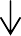 Yes	No.. then it is NOT a confined spaceDoes it have limited or restricted means of entryand egress?.........	Yes	No.. then it is NOT aconfined spaceIs the space designed for continuous human occupancy?.........	 No	Yes.. then it is NOT aconfined spaceDoes it contain or have the potentialto contain a hazardousatmosphere?.......	Yes	NoDoes it contain a material that has the potential for engulfingan entrant?........	Yes	NoDoes it have an internal configuration that could trap or asphyxiate anentrant?.........	Yes	NoDoes it contain any other recognized safety or healthhazard?......... it	Yes	No.. then it is NOT apermit-required confined space